 South & West Methodist CircuitBuildings Resilience Fund Application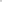 Signed ………………………………………………………… Treasurer    Date ……………………………………..Name of Church or Individual applying for the grant Name of Church or Individual applying for the grant Date of ApplicationPurposePurposePurposeWhat will the grant be used for?What will the grant be used for?What will the grant be used for?What will the grant be used for?What will the grant be used for?What will the grant be used for?What will the grant be used for?What will the grant be used for?What will the grant be used for?How will the grant be used to build resilience and enable opportunities for mission at your church.How will the grant be used to build resilience and enable opportunities for mission at your church.How will the grant be used to build resilience and enable opportunities for mission at your church.How will the grant be used to build resilience and enable opportunities for mission at your church.How will the grant be used to build resilience and enable opportunities for mission at your church.How will the grant be used to build resilience and enable opportunities for mission at your church.FinanceFinanceFinanceWhat is the total budget for this project?££Buildings Resilience Fund grant applied for (Please be specific)££How will the balance of this project be funded?..How will the balance of this project be funded?..